 ФИЛИАЛ №1 "АЛЁНУШКА" МУНИЦИПАЛЬНОГО БЮДЖЕТНОГО ДОШКОЛЬНОГО ОБРАЗОВАТЕЛЬНОГО УЧРЕЖДЕНИЯ ДЕТСКОГО САДА №23 ГОРОДА ПЕНЗЫ "РОСИНОЧКА"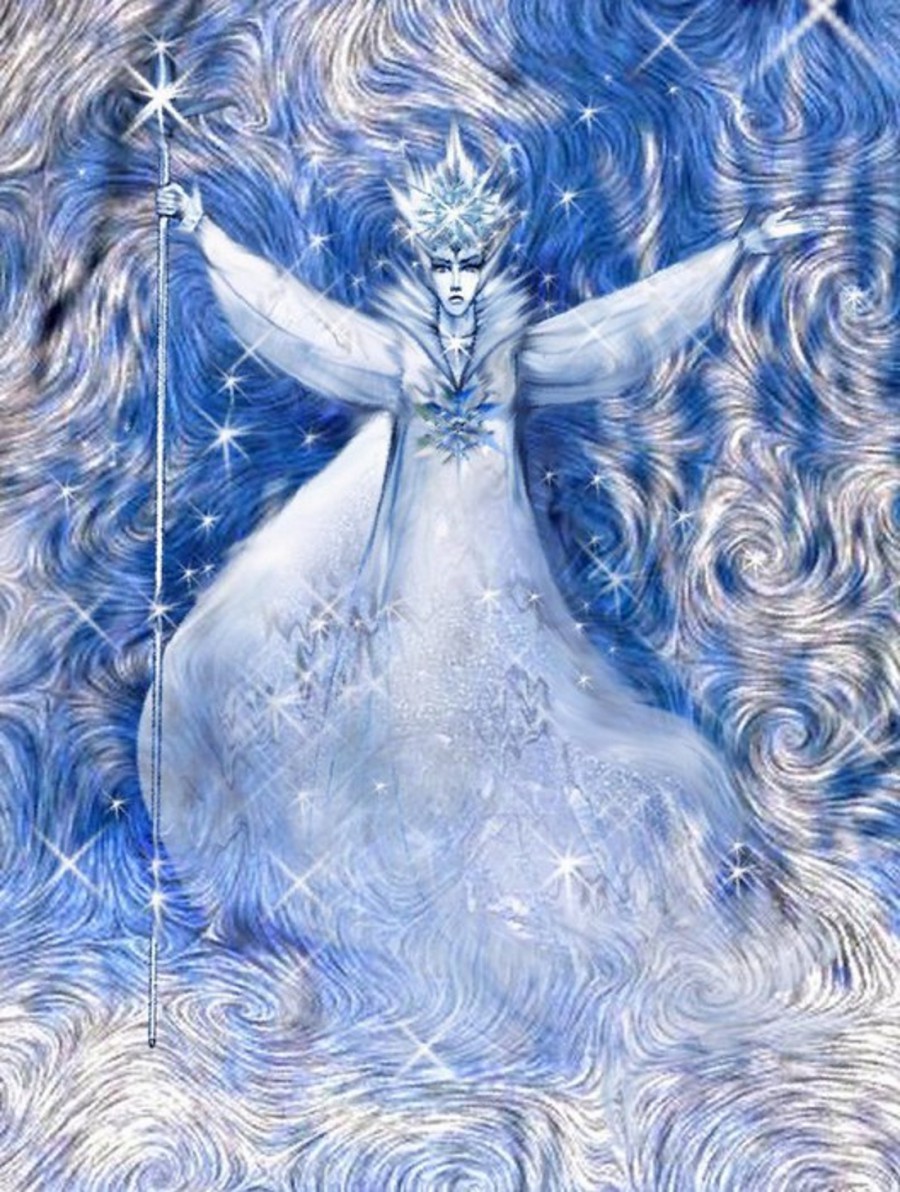 Областной конкурс на лучший сценарий развлечение "Сказка за сказкой" в дошкольных группах дошкольных группах дошкольных образовательных организаций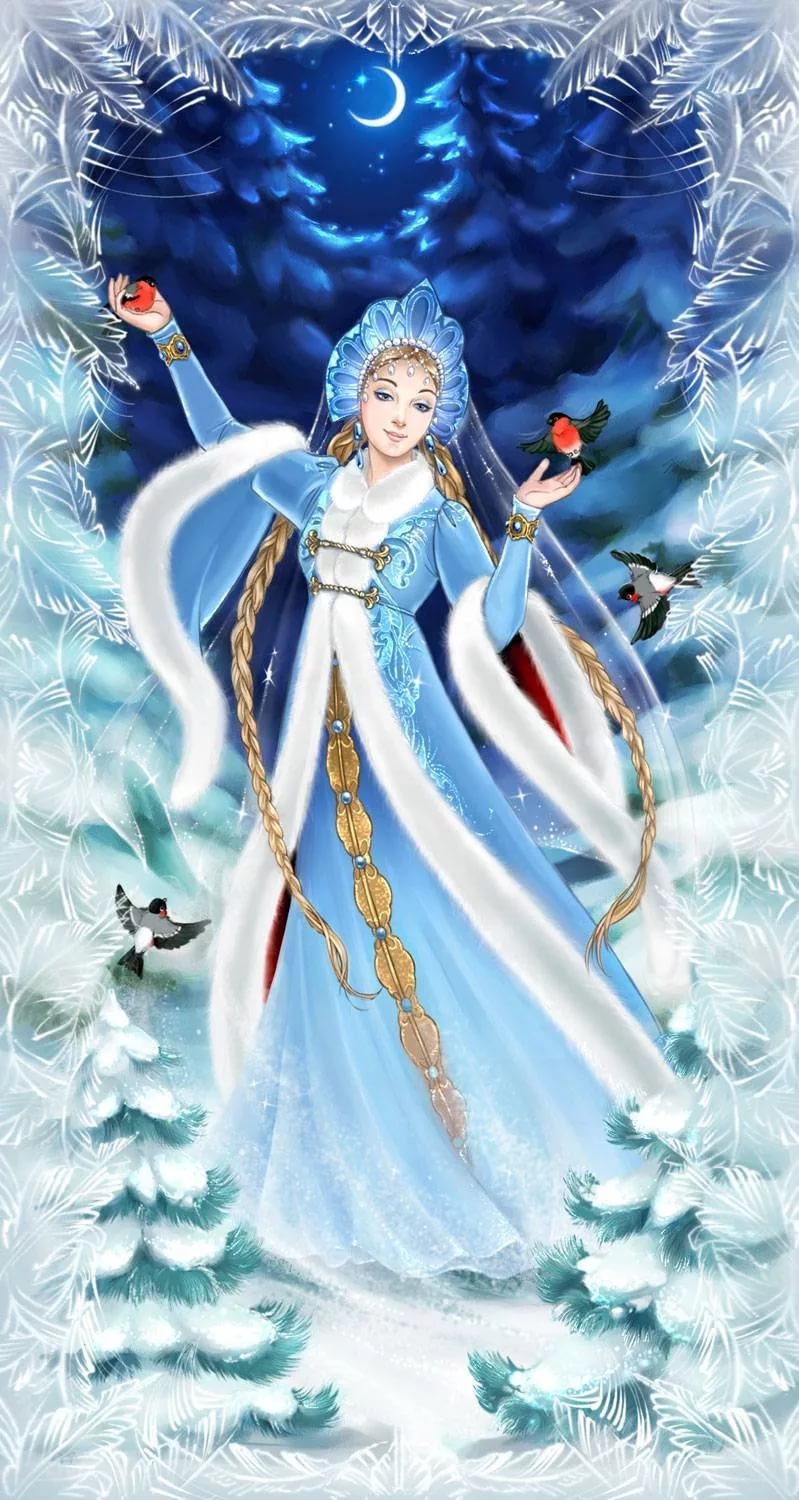 Пенза,2018.Цель: Способствовать развитию эмоциональной отзывчивости детей, создавать радостное настроение.Задачи: Совершенствовать умение детей узнавать сказки по литературным, музыкальным фрагментам.Формировать эмоциональную отзывчивость, сопереживать настроению героев.Развивать умение выразительного чтения стихов и ролей.Воспитывать активный интерес к сказкам. Материалы и оборудование:Канат, снежки из папье-маше, шнуры (2 шт.), ширма, куклы би ба боПредварительная работа:Чтение сказок о зиме: "Госпожа Метелица"Братьев Гримм, "12 месяцев" С.Я. Маршак, "Снежная королева"Андерсона, "Снегурочка"Заучивание стихов, текстов из сценария.Ожидаемый результат: Создание позитивного настроения у детей.Под музыку « Зима пришла» муз. Свиридова выходит ведущая. Ведущий: Здравствуйте, гости дорогие! За окном зима кружится,Сказка в гости к нам стучится!Из-за сказочных земельК нам её несёт метель.Ведущий: А какие зимние сказки вы знаете?Дети называют сказки.Ведущий: А песни?
Дети называют песни.Ведущий: Сегодня в гости к нам заглянет волшебство, которое бывает только под Новый год. К нам в гости придут сказочные герои. Смотрите, волшебство начинается.За ширмой появляются сказочные герои Дед и Баба из театра Би ба боВедущий: Жили были дед и баба, детей у них не было, скучно и тоскливо было им, особенно зимой, когда соседские ребятишки веселились на морозе, лепили снеговиков, и развлекались зимними забавами.Баба: Дед, дед, смотри, ребятишки каких снеговиков то налепили! Весело им…(вздыхает)Дед: А нам, баба, грустно!
Баба: Да, грустно..(вздыхают) А, может, нам тоже слепить…
Дед: Кого? Снеговика?Баба: Да нет, Снегурочку! Будем её любить, холить, лелеять…Дед: Да она же у нас в тепле растает, как есть растает.Баба: Ну пойдём, попробуем.Лепят Снегурочку…Вокруг летают снежинки, одна села на старуху.Снежинка: Чего это вы старые надумали?Дед: Да вот, внучку лепим.Баба: Снежинка-пушинка, а ты не знаешь, как сделать так, чтобы наша ледяная внучка не растаяла?Снежинка: Знаю. Нужно очень-очень любить то, что вы делаете и верить в чудо.
Звучит песня снежинки из к/ф «Чародеи»,сл. Л. Дербенёва, муз. Е. Крылатова.Бабушка ловит снежинку вместе с дедушкой,  держит её в ладонях и Снежинка превращается в чудесную птицу, а Снегурочка все ещё ледяная. 
Ведущий: Плачет дед, плачет баба, а птица им говорит:Птица: Не плачь дед, не плачь баба! Так и быть, помогу вам. Пролечу по сказкам зимним, соберу волшебные слова, и мы оживим вашу внучку.Птица полетела. Ведущий: Увидела она волшебный колодец и залетела в него, а там старая госпожа Метелица пытается выбить свою перину.Госпожа Метелица: Ты кто такая?Птичка: Я птичка-невеличка, Снежинок сестричка. А ты что, бабушка, делаешь?Госпожа Метелица: Какая я тебе бабушка? Я госпожа Метелица, да вот притомилась, никак свою снежную перину не взобью. Снега то на земле маловато? Ведущий: Ой мало снега.Госпожа Метелица: Ну вот, помогите мне взбить перину – я вам волшебное словечко скажу.Ведущий: Обернулась птичка девочкой и стала помогать госпоже Метелице выбивать перину. Может и вы, ребята, поможете? Давайте с вами сыграем в игру «Снежный городок».Зал разделён на две зоны. Подготовлены снежки из ваты или папье-маше. Задача команды перекидать как можно больше снежков на территорию соперника.Госпожа Метелица: Ой спасибо, выручили. Ну вот, теперь снежок пойдёт, укроет все белым покрывалом. А вот мои волшебные слова:
Пусть сейчас шумят метели,
Пусть снежинки полетели!И не забудь моих слов, птичка – невеличка, снежинок сестричка…Лети себе. До свидания!Ведущий: вот летит чудо-птица и видит волшебную поляну, а на поляне 12 месяцев. Обернулась птица девицей.Декабрь: Ты кто такая?  Птичка: Я птичка-невеличка, снежинок сестричка, а вы кто? Месяц: А мы 12 месяцев. Встань ка с нами в хоровод, 
Поиграем вместе
Вспомним ёлку, новый год
Мы хорошей песней.Девочка встаёт в середину. Играет хороводная песня «Маленькой ёлочке холодно зимой».Сентябрь: Молодец, а теперь ты нас уважишь?
Ты о нас гостям расскажешьНа мультимедиа презентация с изображением месяцев года. Когда появляется картинка, ребёнок в маске, соответствующего месяца, произносит свои слова:Январь -  начало года
Пора для хоровода.Февраль – с зимой прощается,
Метелями старается.Март - природа приоткрыла глазки, 
Как раз пора для нашей сказки.Звенит весёлая капель,
Как звуки флейты я – апрель.Природа вся цветёт и дышит,
Красавец май на сцену вышел.Июнь – пора купаться дети,
Весёлый месяц я, поверьте.Июль -  я середина лета
Цветами, листьями одета.Я август -  время урожая,
Я лето плавно завершаю.А я сентябрь -  я урожайный, 
Я очень-очень добрый парень.Октябрь – природа нарядилась,
И во все краски озарилась.Ноябрь – природа засыпает,
Зимы прихода ожидает.Декабрь – замкнулся хоровод,
Веду за ручку Новый Год.Декабрь: Спасибо тебе птичка-невеличка, а за то, что так добра, вот волшебные слова:В сердце льдинка у зимы
Но её растопим мы! 
Каждый знает без подсказки,
Что сбывается все в сказке.
Прощай!Месяцы уходят. Появляются разбойники под песню м/ф «Бременские музыканты» сл. Г.Гладков, муз.Ю. Энтина. Трое детей изображают разбойников.Первый ребёнок: 
Мы разбойники лихие,  
Парни крепкие, крутые,
Без проблемы и на раз
В цель стреляем мы пиф-паф.Второй ребёнок:Не шутите лучше с нами,
С Бармалеюшки друзьями.Третий ребёнок:Нас боится целый свет,
Наше банды круче нет.Поймали птицу. Птица просится на волю.Птица: Отпустите меня милые разбойники, я должна помочь дедушке и бабушке оживить внучку.Разбойники: Мы не можем отпустить тебя просто так. Отпустим, если сыграешь с нами в игру.Птица: В какую?                            Разбойники: "Тяги-перетяги".Дети тянут канат в разные стороны, пригласив помощников из зрителей. Победит сильнейший.Разбойники: Ну хорошо, лети себе дальше, а мы отправляемся за новыми приключениями.Уходят.Птица: Куда же я теперь?Ведущий: И вот появляется холодная и прекрасная снежная королева.Снежная королева: Ты кто? Герда? А где же Кай?Птичка: Нет, снежная королева, я не Герда, я птичка-невеличка, снежинок сестричка. А зачем тебе Кай?Снежная королева: Хочу себе друга с ледяным сердцем.Птичка: Но, Снежная королева, у друга не может быть ледяного сердца.Снежная королева: Это почему ещё?Птичка: Потому что дружба, это тёплое чувство.Снежная королева: Глупости…таких чувств не бывает.Птичка: Бывает. Дети знают.Ведущий: А давайте докажем это снежной королеве, какие ещё тёплые чувства вы знаете?Дети отвечают на вопрос ведущего.Снежная королева: Ну хватит-хватит, а то я от этих чувств растаю. Уже стало тепло. Верю вам, верю. А как же мне быть? Хотя знаю я волшебные слова.Птичка: Ой, скажи мне их, пожалуйста.Снежная королева: А вы со мной поиграйте.Проводится игра «Два Мороза».Выбираются два мороза, дети после слов Морозов перебегают на разные стороны зала, стараясь быть не пойманными.Снежная королева: Ой! Как хорошо, прямо на сердце потеплело от вашей дружбы. Ну, слушайте волшебные слова:Скажем дружно раз два три
ты, Снегурочка, живи!
А теперь, птичка-невеличка, садись в мои волшебные сани. Они тебя доставят куда нужно. (Дети изображают тройку).Звучит музыка Свиридова "Тройка". За ширмой старик, старуха, Снегурочка. Прилетает птичка.Птичка: Ой, все зимние сказки облетела, нашла волшебные слова.Пусть сейчас шумят метели,
И снежинки полетели…
В сердце льдинка у зимы,
Но её растопим мы. 
Каждый знает без подсказки,
Что сбывается все в сказке.
Скажем дружно, раз, два, три,
Ты, Снегурочка, живи!Снегурочка не ожила. Баба: Что же это не работает? Птичка: А, я поняла, вы, дед и баба, Снегурочку обнимите, а ребята вместе со мной ещё раз скажут волшебные слова.(Повторяют)Снегурочка ожила.Ведущий: Вот какое волшебство может произойти в Новогодние праздники. Какие сказки облетела наша птица?Дети отвечают на вопрос ведущего.Ведущий: А чему нас учат эти сказки?Дети отвечают на вопрос ведущего.Ведущий: Ну что ж, какие вы молодцы! Все сказки узнали, урок из этих сказок извлекли, давайте теперь прощаться с Дедом и Бабой, с внучкой их Снегурочкой, и с волшебной птицей. До свидания ребята!» До новых встреч со сказкой!Ведущий представляет исполнителей всех ролей в сказке.Список источников:1 https://yandex.ru/images2  Muz-color.ru3  Стихи авторского сочинения Ледяевой М.В.